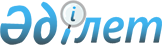 О внесении изменений и дополнений в решение Шалкарского районного маслихата от 24 декабря 2018 года № 291 "Об утверждении Шалкарского районного бюджета на 2019-2021 годы"
					
			С истёкшим сроком
			
			
		
					Решение Шалкарского районного маслихата Актюбинской области от 13 мая 2019 года № 345. Зарегистрировано Департаментом юстиции Актюбинской области 17 мая 2019 года № 6158. Прекращено действие в связи с истечением срока
      В соответствии со статьей 6 Закона Республики Казахстан от 23 января 2001 года "О местном государственном управлении и самоуправлении в Республике Казахстан", статьей 109 Бюджетного кодекса Республики Казахстан от 4 декабря 2008 года, Шалкарский районный маслихат РЕШИЛ:
      1. Внести в решение Шалкарского районного маслихата от 24 декабря 2018 года № 291 "Об утверждении Шалкарского районного бюджета на 2019-2021 годы" (зарегистрированное в Реестре государственной регистрации нормативных правовых актов № 3-13-223, опубликованное 10 января 2019 года в Эталонном контрольном банке нормативных правовых актов Республики Казахстан в электронном виде) следующие изменения и дополнения:
      в пункте 1:
      в подпункте 1):
      доходы – цифры "8711082,0" заменить цифрами "10307528,0";
      поступления трансфертов - цифры "5900177,0" заменить цифрами "7496623,0";
      в подпункте 2):
      затраты - цифры "9273364,9" заменить цифрами "10869810,9";
      в пункте 7:
      в абзаце втором:
      цифры "34000,0" заменить цифрами "281965,0";
      в абзаце пятом:
      цифры "93461,0" заменить цифрами "121741,0";
      в абзаце шестом:
      цифры "449383,0" заменить цифрами "1052731,0";
      и дополнить абзацами следующего содержания:
      "на увеличение оплаты труда учителей и педагогов-психологов организаций начального, основного и общего среднего образования – 547706,0 тысяч тенге;
      на приобретение жилья коммунального жилищного фонда для малообеспеченных многодетных семей – 5500,0 тысяч тенге;
      на повышение заработной платы отдельных категорий административных государственных служащих – 39197,0 тысяч тенге.";
      в пункте 8:
      в абзаце пятнадцатом:
      цифры "50000,0" заменить цифрами "100000,0";
      пункт 9 изложить в новой редакции:
      "9. Утвердить в районном бюджете на 2019 год поступление следующих целевых трансфертов на развитие из республиканского бюджета:
      на реконструкцию водопроводных сетей в селе Котыртас Шалкарского района – 191971,0 тысяч тенге;
      на строительство двухквартирных арендно-коммунальных жилых домов по улице Сазтобе, № 51, № 52, № 53, № 54 в городе Шалкар Шалкарского района – 61577,0 тысяч тенге;
      на строительство двухквартирных арендно-коммунальных жилых домов по улице Тажирибе, № 46, № 48 в городе Шалкар Шалкарского района – 30788,0 тысяч тенге.
      Распределение сумм целевых трансфертов на развитие определяется на основании постановления акимата района.";
      пункт 10 дополнить абзацами следующего содержания:
      "на строительство двухквартирных арендно-коммунальных жилых домов по улице Сазтобе, № 51, № 52, № 53, № 54 в городе Шалкар Шалкарского района – 6842,0 тысяч тенге;
      на строительство двухквартирных арендно-коммунальных жилых домов по улице Тажирибе, № 46, № 48 в городе Шалкар Шалкарского района – 3421,0 тысяч тенге;
      на строительство наружных инженерно-коммуникационных сетей и благоустройство двухквартирных арендно-коммунальных жилых домов по улице Сазтобе, № 51, № 52, № 53, № 54 в городе Шалкар Шалкарского района – 10780,0 тысяч тенге;
      на строительство наружных инженерно-коммуникационных сетей и благоустройство двухквартирных арендно-коммунальных жилых домов по улице Тажирибе, № 46, № 48 в городе Шалкар Шалкарского района – 11972,0 тысяч тенге.".
      2. Приложения 1, 8 к указанному решению изложить в новой редакции согласно приложениям 1, 2 к настоящему решению.
      3. Государственному учреждению "Аппарат Шалкарского районного маслихата" в установленном законодательством порядке обеспечить:
      1) государственную регистрацию настоящего решения в Департаменте юстиции Актюбинской области;
      2) направление настоящего решения на официальное опубликование в Эталонном контрольном банке нормативных правовых актов Республики Казахстан в электронном виде и в периодических печатных изданиях;
      3) размещение настоящего решения на интернет-ресурсе Шалкарского районного маслихата.
      4. Настоящее решение вводится в действие с 1 января 2019 года. Шалкарский районный бюджет на 2019 год Объемы финансирования бюджетных программ на 2019 год по аппаратам акимов сельских округов
      (тысяч тенге)


					© 2012. РГП на ПХВ «Институт законодательства и правовой информации Республики Казахстан» Министерства юстиции Республики Казахстан
				
      Председатель сессии Шалкарского 
районного маслихата 

Ж. Былкайыр

      Секретарь Шалкарского 
районного маслихата 

С. Бигеев
Приложение 1 к решению Шалкарского районного маслихата от 13 мая 2019 года 
№ 345Приложение 1 к решению Шалкарского районного маслихата от 24 декабря 2018 года № 291
Категория
Категория
Категория
Категория
Категория
сумма, 
тысяч тенге
Класс
Класс
Класс
Класс
сумма, 
тысяч тенге
Подкласс
Подкласс
Подкласс
сумма, 
тысяч тенге
Наименование
Наименование
сумма, 
тысяч тенге
ДОХОДЫ
ДОХОДЫ
10307528,0
1
Налоговые поступления
Налоговые поступления
2780397,0
01
Подоходный налог
Подоходный налог
248450,0
2
Индивидуальный подоходный налог
Индивидуальный подоходный налог
248450,0
03
Социальный налог
Социальный налог
264600,0
1
Социальный налог
Социальный налог
264600,0
04
Налоги на собственность
Налоги на собственность
2215980,0
1
Налоги на имущество
Налоги на имущество
2192369,0
3
Земельный налог 
Земельный налог 
2182,0
4
Налог на транспортные средства
Налог на транспортные средства
18579,0
5
Единый земельный налог
Единый земельный налог
2850,0
05
Внутренние налоги на товары, работы и услуги
Внутренние налоги на товары, работы и услуги
47367,0
2
Акцизы
Акцизы
2778,0
3
Поступления за использование природных и других ресурсов
Поступления за использование природных и других ресурсов
36400,0
4
Сборы за ведение предпринимательской и профессиональной деятельности
Сборы за ведение предпринимательской и профессиональной деятельности
7600,0
5
Налог на игорный бизнес
Налог на игорный бизнес
589,0
08
Обязательные платежи, взимаемые за совершение юридически значимых действий и (или) выдачу документов уполномоченными на то государственными органами или должностными лицами
Обязательные платежи, взимаемые за совершение юридически значимых действий и (или) выдачу документов уполномоченными на то государственными органами или должностными лицами
4000,0
1
Государственная пошлина 
Государственная пошлина 
4000,0
2
Неналоговые поступления
Неналоговые поступления
11508,0
01
Доходы от государственной собственности
Доходы от государственной собственности
1408,0
5
Доходы от аренды имущества, находящегося в государственной собственности
Доходы от аренды имущества, находящегося в государственной собственности
1300,0
7
Вознаграждения по кредитам, выданным из государственного бюджета
Вознаграждения по кредитам, выданным из государственного бюджета
108,0

 
06
Прочие неналоговые поступления
Прочие неналоговые поступления
10100,0
1
Прочие неналоговые поступления
Прочие неналоговые поступления
10100,0
3
Поступления от продажи основного капитала
Поступления от продажи основного капитала
19000,0
03
Продажа земли и нематериальных активов
Продажа земли и нематериальных активов
19000,0
1
Продажа земли
Продажа земли
19000,0
4
Поступления трансфертов
Поступления трансфертов
7496623,0
02
Трансферты из вышестоящих органов государственного управления
Трансферты из вышестоящих органов государственного управления
7496623,0
2
Трансферты из областного бюджета
Трансферты из областного бюджета
7496623,0
II. ЗАТРАТЫ
II. ЗАТРАТЫ
II. ЗАТРАТЫ
II. ЗАТРАТЫ
II. ЗАТРАТЫ
10869810,9
01
Государственные услуги общего характера
552630,2
1
Представительные, исполнительные и другие органы, выполняющие общие функции государственного управления
303751,2
112
Аппарат маслихата района (города областного значения)
26031,0
001
Услуги по обеспечению деятельности маслихата района (города областного значения)
26031,0
122
Аппарат акима района (города областного значения)
131520,0
001
Услуги по обеспечению деятельности акима района (города областного значения)
115126,0
002
Создание информационных систем
4000,0
003
Капитальные рсходы государственного органа
6151,0
113
Целевые текущие трансферты из местных бюджетов
6243,0
123
Аппарат акима района в городе, города районного значения, поселка, села, сельского округа
146200,2
001
Услуги по обеспечению деятельности акима района в городе, города районного значения, поселка, села, сельского округа 
142200,2
022
Капитальные рсходы государственного органа
4000,0
2
Финансовая деятельность
28103,0
452
Отдел финансов района (города областного значения)
28103,0
001
Услуги по реализации государственной политики в области исполнения бюджета и управления коммунальной собственностью района (города областного значения)
26749,0
003
Проведение оценки имущества в целях налогообложения
1254,0
010
Приватизация, управление коммунальным имуществам, постприватизационная деятельность и регулирование споров, связанных с этим
100,0
5
Планирование и статистическая деятельность
23940,0
453
Отдел экономики и бюджетного планирования района (города областного значения)
23940,0
001
Услуги по реализации государственной политики в области формирования и развития экономической политики, системы государственного планирования
23940,0
9
Прочие государственные услуги общего характера
196836,0
495
Отдел архитектуры, строительства, жилищно-коммунального хозяйства, пассажирского транспорта и автомобильных дорог района (города областного значения)
196836,0
001
Услуги по реализации государственной политики на местном уровне в области архитектуры, строительства, жилищно-коммунального хозяйства, пассажирского транспорта и автомобильных дорог 
28836,0
113
Целевые текущие трансферты из местных бюджетов
168000,0
02
Оборона
54809,0
1
Военные нужды
5302,0
122
Аппарат акима района (города областного значения)
5302,0
005
Мероприятия в рамках исполнения всеобщей воинской обязанности
5302,0
2
Организация работы по чрезвычайным ситуациям
49507,0
122
Аппарат акима района (города областного значения)
49507,0
006
Предупреждение и ликвидация чрезвычайных ситуаций масштаба района (города областного значения)
42480,0
007
Мероприятия по профилактике и тушению степных пожаров районного (городского) масштаба, а также пожаров в населенных пунктах, в которых не созданы органы государственной противопожарной службы
7027,0
04
Образование
7316183,9
1
Дошкольное воспитание и обучение
437631,0
464
Отдел образования района (города областного значения)
437631,0
009
Обеспечение деятельности организаций дошкольного воспитания и обучения
35131,0
024
Целевые текущие трансферты бюджетам города районного значения, села, поселка, сельского округа на реализацию государственного образовательного заказа в дошкольных организациях образования
62822,0
040
Реализация государственного образовательного заказа в дошкольных организациях образования
339678,0
2
Начальное, основное среднее и общее среднее образование
6168873,9
464
Отдел образования района (города областного значения)
6120262,9
003
Общеобразовательное обучение
5739008,9
006
Дополнительное образование для детей 
381254,0
465
Отдел физической культуры и спорта района (города областного значения)
48611,0
017
Дополнительное образование для детей и юношества по спорту
48611,0
9
Прочие услуги в области образования
709679,0
464
Отдел образования района (города областного значения)
709679,0
001
Услуги по реализации государственной политики на местном уровне в области образования
24396,0
004
Информатизация системы образования в государственных учреждениях образования района (города областного значения)
41500,0
005
Приобретение и доставка учебников, учебно-методических комплексов для государственных учреждений образования района (города областного значения)
100618,0
007
Проведение школьных олимпиад, внешкольных мероприятий и конкурсов районного (городского) масштаба
2583,0
015
Ежемесячные выплаты денежных средств опекунам (попечителям) на содержание ребенка-сироты (детей-сирот), и ребенка (детей), оставшегося без попечения родителей
9444,0
023
Методическая работа
34076,0
067
Капитальные расходы подведомственных государственных учреждений и организаций
92667,0
113
Целевые текущие трансферты из местных бюджетов
404395,0
06
Социальная помощь и социальное обеспечение
849490,0
1
Социальное обеспечение
315364,0
451
Отдел занятости и социальных программ района (города областного значения)
312844,0
005
Государственная адресная социальная помощь
312844,0
464
Отдел образования района (города областного значения)
2520,0
030
Содержание ребенка (детей), переданного патронатным воспитателям
2520,0
2
Социальная помощь
505339,0
451
Отдел занятости и социальных программ района (города областного значения)
505339,0
002
Программа занятости
353252,0
004
Оказание социальной помощи на приобретение топлива специалистам здравоохранения, образования, социального обеспечения, культуры, спорта и ветеринарии в сельской местности в соответствии с законодательством Республики Казахстан
13287,0
006
Оказание жилищной помощи
7000,0
007
Социальная помощь отдельным категориям нуждающихся граждан по решениям местных представительных органов
59056,0
014
Оказание социальной помощи нуждающимся гражданам на дому
5821,0
017
Обеспечение нуждающихся инвалидов обязательными гигиеническими средствами и предоставление услуг специалистами жестового языка, индивидуальными помощниками в соответствии с индивидуальной программой реабилитации инвалида
32774,0
023
Обеспечение деятельности центров занятости населения
34149,0
9
Прочие услуги в области социальной помощи и социального обеспечения
28787,0
451
Отдел занятости и социальных программ района (города областного значения)
28787,0
001
Услуги по реализации государственной политики на местном уровне в области обеспечения занятости и реализации социальных программ для населения
25397,0
021
Капитальные рсходы государственного органа
750,0
011
Оплата услуг по зачислению, выплате и доставке пособий и других социальных выплат 
640,0
050
Обеспечение прав и улучшение качества жизни инвалидов в Республике Казахстан
2000,0
07
Жилищно-коммунальное хозяйство
770611,5
1
Жилищное хозяйство
234985,0
464
Отдел образования района (города областного значения)
34169,0
026
Ремонт объектов городов и сельских нселенных пунктов в рамках Программы развития продуктивной занятости и массового предпринимательства
34169,0
495
Отдел архитектуры, строительства, жилищно-коммунального хозяйства, пассажирского транспорта и автомобильных дорог района (города областного значения)
200816,0
007
Проектирование и (или) строительство, реконструкция жилья коммунального жилищного фонда
105435,0
011
Обеспечение жильем отдельных категорий граждан
15000,0
033
Проектирование, развитие и (или) обустройство инженерно-коммуниационной инфраструктуры
74881,0
098
Приобретение жилья коммунального жилищного фонда
5500,0
2
Коммунальное хозяйство
491442,0
495
Отдел архитектуры, строительства, жилищно-коммунального хозяйства, пассажирского транспорта и автомобильных дорог района (города областного значения)
491442,0
013
Развитие коммунального хозяйства
106227,0
016
Функционирование системы водоснабжения и водоотведения
11620,0
026
Организация эксплуатации тепловых сетей, находящихся в коммунальной собственности районов (городов областного значения)
511,0
027
Организация эксплуатации сетей газификации, находящихся в коммунальной собственности районов (городов областного значения)
16302,0
058
Развитие системы водоснабжения и водоотведения в сельских населенных пунктах
356782,0
3
Благоустройство населенных пунктов
44184,5
123
Аппарат акима района в городе, города районного значения, поселка, села, сельского округа
1240,5
009
Обеспечение санитарии населенных пунктов
1240,5
495
Отдел архитектуры, строительства, жилищно-коммунального хозяйства, пассажирского транспорта и автомобильных дорог района (города областного значения)
42944,0
025
Освещение улиц в населенных пунктах
30946,0
029
Благоустройство и озеленение населенных пунктов
7100,0
031
Обеспечение санитарии населенных пунктов
4898,0
08
Культура, спорт, туризм и информационное пространство
342757,0
1
Деятельность в области культуры
129806,0
455
Отдел культуры и развития языков района (города областного значения)
129806,0
003
Поддержка культурно-досуговой работы
129806,0
2
Спорт
21747,0
465
Отдел физической культуры и спорта района (города областного значения)
21747,0
001
Услуги по реализации государственной политики на местном уровне в сфере физической культуры и спорта
8487,0
006
Проведение спортивных соревнований на районном (города областного значения) уровне
2580,0
007
Подготовка и участие членов сборных команд района (города областного значения) по различным видам спорта на областных спортивных соревнованиях
10680,0
3
Информационное пространство
114367,0
455
Отдел культуры и развития языков района (города областного значения)
102667,0
006
Функционирование районных (городских) библиотек
101867,0
007
Развитие государственного языка и других языков народа Казахстана
800,0
456
Отдел внутренней политики района (города областного значения)
11700,0
002
Услуги по проведению государственной информационной политики
11700,0
9
Прочие услуги по организации культуры, спорта, туризма и информационного пространства
76837,0
455
Отдел культуры и развития языков района (города областного значения)
30589,0
001
Услуги по реализации государственной политики на местном уровне в области развития языков и культуры
17834,0
010
Капитальные расходы государственного органа
255,0
032
Капитальные расходы подведомственных государственных учреждений и организаций
12500,0
456
Отдел внутренней политики района (города областного значения)
46248,0
001
Услуги по реализации государственной политики на местном уровне в области информации, укрепления государственности и формирования социального оптимизма граждан
16357,0
003
Реализация мероприятий в сфере молодежной политики 
29891,0
10
Сельское, водное, лесное, рыбное хозяйство, особо охраняемые природные территории, охрана окружающей среды и животного мира, земельные отношения
159577,0
1
Сельское хозяйство
131347,0
462
Отдел сельского хозяйства района (города областного значения)
24900,0
001
Услуги по реализации государственной политики на местном уровне в сфере сельского хозяйства 
24900,0
473
Отдел ветеринарии района (города областного значения)
106447,0
001
Услуги по реализации государственной политики на местном уровне в сфере ветеринарии 
13561,0
005
Обеспечение функционирования скотомогильников (биотермических ям)
687,0
006
Организация санитарного убоя больных животных
877,0
007
Организация отлова и уничтожения бродячих собак и кошек
3000,0
008
Возмещение владельцам стоимости изымаемых и уничтожаемых больных животных, продуктов и сырья животного происхождения
1600,0
010
Проведение мероприятий по идентификации сельскохозяйственных животных
5376,0
011
Проведение противоэпизоотических мероприятий
81346,0
6
Земельные отношения
23811,0
463
Отдел земельных отношений района (города областного значения)
23811,0
001
Услуги по реализации государственной политики в области регулирования земельных отношений на территории района (города областного значения) 
16311,0
006
Землеустройство, проводимое при устанвлении границ районов, городов областного значения, районного значения, сельских округов, поселков, сел
7500,0
9
Прочие услуги в области сельского, водного, лесного, рыбного хозяйства, охраны окружающей среды и земельных отношений
4419,0
453
Отдел экономики и бюджетного планирования района (города областного значения)
4419,0
099
Реализация мер по оказанию социальной поддержки специалистов
4419,0
12
Транспорт и коммуникации
136169,0
1
Автомобильный транспорт
136169,0
495
Отдел архитектуры, строительства, жилищно-коммунального хозяйства, пассажирского транспорта и автомобильных дорог района (города областного значения)
136169,0
023
Обеспечение функционирования автомобильных дорог
7800,0
045
Капитальный и средний ремонт автомобильных дорог районного значения и улиц населенных пунктов
128369,0
13
Прочие
203054,0
3
Поддержка предпринимательской деятельности и защита конкуренции
11059,0
469
Отдел предпринимательства района (города областного значения)
11059,0
001
Услуги по реализации государственной политики на местном уровне в области развития предпринимательства 
10059,0
003
Поддержка предпринимательской деятельности
1000,0
9
Прочие
191995,0
452
Отдел финансов района (города областного значения)
191995,0
012
Резерв местного исполнительного органа района (города областного значения)
45000,0
026
Целевые текущие трансферты бюджетам городов районного значения, села, поселка, сельского округа на повышение заработной платы отдельных категорий гражданских служащих, работников организаций, содержащихся за счет средств государственного бюджета, работников казенных предприятий в связи с изменением размера минимальной заработной платы
146995,0
14
Обслуживание долга
108,0
1
Обслуживание долга
108,0
452
Отдел финансов района (города областного значения)
108,0
013
Обслуживание долга местных исполнительных органов по выплате вознаграждений и иных платежей по займам из областного бюджета
108,0
15
Трансферты
484421,3
1
Трансферты
484421,3
452
Отдел финансов района (города областного значения)
484421,3
006
Возврат неиспользованных (недоиспользованных) целевых трансфертов
17,6
024
Целевые текущие трансферты из нижестоящего бюджета на компенсацию потерь вышестоящего бюджета в связи с изменением законодательства 
332205,0
038
Субвенции
138541,0
051
Трансферты органам местного самоуправления
13657,7
III. Чистое бюджетное кредитование
2948,0
Бюджетные кредиты
7575,0
10
Сельское, водное, лесное, рыбное хозяйство, особо охраняемые природные территории, охрана окружающей среды и животного мира, земельные отношения
7575,0
9
Прочие услуги в области сельского, водного, лесного, рыбного хозяйства, охраны окружающей среды и земельных отношений
7575,0
453
Отдел экономики и бюджетного планирования района (города областного значения)
7575,0
006
Бюджетные кредиты для реализации мер социальной поддержки специалистов
7575,0
5
Погашение бюджетных кредитов
4627,0
01
Погашение бюджетных кредитов
4627,0
1
1
Погашение бюджетных кредитов, выданных из государственного бюджета
4627,0
IV. Дефицит бюджета (профицит)
-565230,9
V. Финансирование дефицита бюджета (использование профицита)
565230,9
7
Поступления займов
7575,0
01
Внутренние государственные займы
7575,0
2
2
Договоры займа
7575,0
16
Погашение займов
4657,2
1
Погашение займов
4657,2
452
Отдел финансов района (города областного значения)
4657,2
008
Погашение долга местного исполнительного органа перед вышестоящим бюджетом
4627,0
021
Возврат неиспльзованных бюджетных кредитов, выданных из местного бюджета
30,2
8
Используеме остатки бюджетных средств
562313,1
01
Остатки бюджетных средств
562313,1
1
Свободные остатки бюджетных средств
562313,1Приложение 2 к решению Шалкарского районного маслихата от 13 мая 2019 года 
№ 345Приложение 8 к решению Шалкарского районного маслихата от 24 декабря 2018 года № 291
Наименование сельских округов
Услуги по обеспечению аппарата акима района в городе, города районного значения, поселка, села, сельского округа
Капитальные расходы государственного орагана
Обеспечение санитарии населенных пунктов
123 001 000
123 022 000
123 009 000
Актогай
17296,0
Есет Котибарулы
17576,6
240,5
Жанаконыс
15506,0
4000,0
Кауылжыр
22401,0
Монке би
17806,0
Тогыз
15908,0
1000,0
Шалкар
17127,6
Шетыргыз
18579,0
Итого
142200,2
4000,0
1240,5